San Manuel  School                                   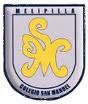 		Subject: English                                                   		Teacher: Marenka Pizarro A.		Grade: 2° BÁSICOENGLISH WORK INSTRUCTIONSNAME: ______________________________________________      Los alumnos deben trabajar en el libro de actividades (Activity book)I.- Página n° 8a) Actividad nro 1: unir las imágenes aisladas con la de la escena de la sala de clases. Prestar atención como se escriben en inglésII.- Página n° 9: a)Actividad nro 2: observar al hamnster y completar con IN, ON, UNDER, NEXT TOIII.- Página nro 10a) Actividad nro 3: Sólo colorear las letras de su nombre y apellidoEn clases aprenderemos la canciónOBJETIVOS DE APRENDIZAJE:Identificar elementos de la sala de clases. Aplicar conceptos                    IN, ON, UNDER, NEXT TOHABILIDADES / DESTREZAS:Expresión escritaAplicación